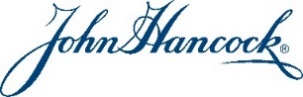 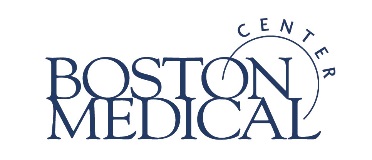 DateNameOrganizationAddressCity, State, ZipDear [name],On April 16, 2018, I am running 26.2 miles with Team BMC in the Boston Marathon. It is my personal goal to raise $10,000 in support of the Emergency Department (ED) at Boston Medical Center and I am writing to ask for your support.For decades, Boston Medical Center has been this city’s caretaker, serving Boston’s poor and uninsured citizens without question or prejudice. For many people, BMC is their only option. In addition to exceptional medical care, the hospital provides hope: hope for a child removed from a dangerous home situation and brought to BMC’s Pediatric ED; hope for a survivor of torture fleeing her home country in need of political asylum and health care; hope for a homeless veteran ill from spending winter nights sleeping on a park bench; and hope for an innocent teenage boy caught in the middle of street violence on his way home from school. With 75 percent of the hospital’s patients representing underserved populations, BMC sees hundreds of individuals with tragic life stories every day.We need your help. The BMC Emergency Department cares for the most vulnerable patients in Boston. The hospital is unique in that it exists principally to serve the city’s poor and treats patients wholly, through complimentary world-class medical services and innovative community programs. These programs, integral to patient’s recovery, are often not reimbursable by insurance and depend on philanthropic assistance. Your support is essential to keep providing programs and services our patients rely - and thrive - on. The funds from this year’s marathon team will help BMC continue to provide patients with exceptional care, without exception.This cause is also near and dear to my heart (add your personal reason for participating)I hope you will consider supporting my run with Team BMC. Sincerely,Your name